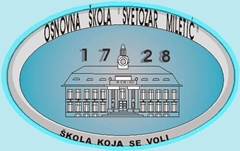 ТЕХНИКА И ТЕХНОЛОГИЈА ЗА 5. РАЗРЕД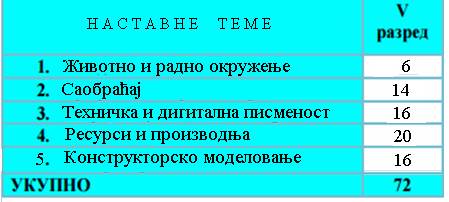 КОРЕЛАЦИЈА СА ДРУГИМ ПРЕДМЕТИМА:Информатика и рачунарствоМатематикаБиологијаГеографијаЛиковна култураУПУТСТВО ЗА ОСТВАРИВАЊЕ  ПРОГРАМАНаставни предмет Tехника и Tехнологија намењен је развоју основних техничких компетенција ученика ради његовог оспособљавања за живот и рад у свету који се технички и технолошки брзо мења. Један од најважнијих задатака је да код ученика развија свест о томе да примена стечених знања и вештина у реалном окружењу подразумева стално стручно усавршавање и целоживотно учење, као и да је развијање предузимљивости један од важних предуслова личног и професионалног развоја. Наставни програм за пети разред оријентисан је на остваривање исхода. Исходи су искази о томе шта ученици умеју да ураде на основу знања која су стекли учећи предмет техника и технологија. Представљају опис интегрисаних знања, вештина, ставова и вредности ученика у пет наставних тема: животно и радно окружење, саобраћај,техничка и дигитална писменост, ресурси и производња и конструкторско моделовање.I. ПЛАНИРАЊЕ НАСТАВЕ И УЧЕЊАПолазећи од датих исхода и садржаја наставник најпре креира свој годишњи-глобални план рада из кога ће касније развијати своје оперативне планове. Исходи дефинисани по областима олакшавају наставнику даљу операционализацију исхода на ниво конкретне наставне јединице. Сада наставник за сваку област има дефинисане исходе. При планирању треба, такође, имати у виду да се исходи разликују, да се неки лакше и брже могу остварити, али је за већину исхода потребно више времена и више различитих активности. Поред уџбеника, као једног од извора знања, на наставнику је да ученицима омогући увид и искуство коришћења и других извора сазнавања. С обзиром да је настава  теоријско-практичног карактера, часове треба реализовати поделом одељења на 2 (две) групе.Наставник је у планирању, припреми и остваривању наставе и учење аутономан. За сваки час треба планирати и припремити средства и начине провере остварености пројектованих исхода. Посете музејима технике, сајмовима и обиласке производних и техничких објеката треба остваривати увек када за то постоје услови, ради показивања савремених техничких достигнућа, савремених уређаја, технолошких процеса, радних операција и др. Када за то не постоје одговарајући услови, ученицима треба обезбедити мултимедијалне програме у којима је заступљена ова тематика.II. ОСТВАРИВАЊЕ НАСТАВЕ И УЧЕЊАУченици у пети разред долазе са извесним знањем из области технике и технологије која су стекли у оквиру предмета свет око нас и природа и друштво, као и са одређеним животним искуствима у коришћењу различитих уређаја и учествовања у саобраћају. На томе треба градити даље стицање знања, овладавање вештинама водећи рачуна да су изузетно важни исходи овог предмета формирање правилних ставова према техници и технологији где је човек лично одговоран за њихову употребу и злоупотребу, као и за заштиту животне средине. Код ученика узраста 11, 12 година постоји природна радозналост за технику и технологију, као и потреба да нешто сами стварају својим рукама. То треба искористити на прави начин и учинити реализацију овог предмета што више повезаним са свакодневним  животом ученика. Реализацијом вежби ученици откривају и решавају једноставне техничке и технолошке проблеме, упознају примену природних законитости у пракси, формирају свест о томе како се применом технике и технологије мења свет у коме живе. Они уочавају како на околину техника утиче позитивно, а како понекад нарушава природни склад и како се могу смањити штетни утицаји на природно окружење чиме развијају свест о потреби, значају и начинима заштите животне средине.Животно и радно окружење (Препоручени број часова за реализацију ове наставне теме је 6).Упознавање подручја човековог рада и производње, занимања и послова у области технике и технологије треба реализовати уз активну улогу ученика и примену одговарајућих медија. Омогућити ученицима да идентификују одређена занимања којима се људи баве и послове који се обављају у оквиру тих занимања као и техничка средства која се при томе користе. Тако ће упознати основна подручја човековог рада, производње и пословања у техничко-технолошком подручју и развити критички однос који укључује разматрање ширег контекста технике и њеног утицаја на човека и планету Земљу с еколошког, економског, културолошког и социолошког аспекта.   Упознати ученике са техником, техничким достигнућима и значајем технике и технологије. Указати на значај наставе технике и технологије у циљу стицања техничке културе, тј. техничке писмености и неопходност усвајања одређених знања о техничким уређајима који нас окружују, добробитима која доносе, начину рада, могућим опасностима, развијањем вештина које омогућују креативност и иновативност у дизајнирању и изради техничких средстава као и сигурно и правилно њихово коришћење. Тако ученици стичу и одређена сазнања о разним професијама што ће им касније помоћи при професионалном усмеравњу и опредељивању.С обзиром да се кабинет за технику и технологију и рад у њему разликује од других кабинета у школи, ученици треба да упознају специфичност рада, распоред и организацију радних места као и правила понашања и рада у кабинету. Посебну пажњу треба посветити безбедности на раду приликом коришћења алата и прибора. Указати на ситуације које могу због непоштовања правила понашања или неправилне употребе алата и прибора бити потенцијалне опасности,  као и на примену мера заштите на раду.  Коришћење техничких апарата и ИКТ уређаја у животном и радном окружењу, ученици углавном упознају скоро свакодневно у својим домовима. Уз активну улогу ученика и примену мултимедија указивати на правилну употребу и евентуалне последице у случају непридржавања упутстава за коришћење и неисправности техничких апарата у домаћинству (усисивач, миксер, разне грејалице и др).Препоручени број часова за реализацију ове наставне теме је 6. (3*2)2. Саобраћај  (Препоручени број часова за реализацију ове области је 14). (7*2)Ова област је изузетно важна јер се ученици петог разреда осамостаљују и шире радијус свог кретања, а статистика говори да у нашој земљи још увек велики број деце страда у саобраћају. По природи њиховог узраста још увек нису довољно пажљиви у саобраћају где могу бити пешаци, путници, возачи бицикла и дечијих возила. Зато је тежиште исхода на безбедном понашању и преузимању личне одговорности ученика за понашање у саобраћају. Употреба заштитне опреме при вожњи бицикла и других дечијих возила, као и коришћење сигурносних појасева у возилу је најважнији исход који треба постићи. Ученици треба да се на интересантан и очигледан начин упознају са правилима и прописима кретања пешака и бициклиста у саобраћају, начинима регулисања саобраћаја и безбедном кретању од школе до куће, да упознају хоризонталну, вертикалну и светлосну сигнализацију. За реализацију ових наставних садржаја треба користити одговарајуће мултимедије, а за практично увежбавање могу се користити полигони у оквиру школе или саобраћајне макете које могу израдити и ученици на редовним часовима или у раду слободних активности, као и коришћењем рачунарске симулације. Ученици имају прилику да упознају разне професије у области регулисања друмског саобраћаја и могућности и процене сопствених потенцијала и интересовања у вези са тим професијама. Препоручени број часова за реализацију ове области је 14.Техничка и дигитална писменост (Препоручени број часова за реализацију ове области је 16).Циљ наставне теме је да ученици овладају вештинама употребе информационо-комуникационих технологија у техници и схвате њихову природну повезаност. У оквиру препорученог броја часова планирано је да се ученици упознају са техничким цртежом и обрадом дигиталне слике на рачунару.Техничко цртање представља универзални језик и основу техничке писмености у графичким комуникацијама у свим подручјима технике и свакодневном животу. Технички цртеж је средство размене информација у техници, од његовог настанка до производње тј. од идеје до реализације. Ученици развијају вештине читања и израде једноставнијих техничких цртежа и израду техничке документације. Ученике треба научити како се скицом може изразити идеја и како се применом правила (стандарда) израђује технички цртеж. Ученици треба да упознају формате папира и основни прибор за техничко цртање. Инсистирати на правилном коришћењу прибора за техничко цртање увежбавањем приликом геометријског цртања (паралелне линије, нормалне линије, кружнице). Потребно је да сваки ученик самостално нацрта једноставан технички цртеж у одређеној размери користећи одговарајуће врсте линија као и елементе котирања.Планирани исходи у области употребе и примене информационо-комуникационих технологија у техници у петом разреду се првенствено односе на правилно и безбедно коришћење дигиталних уређаја (рачунар, лаптоп, таблет, мобилни телефон, тв, дигитални фотоапарат, веб камера), а потом и на овладавање вештинама обраде дигиталне слике на рачунару у циљу стицања одговарајућих компетенција које се односе на документовање и дизајн. Ово је једна од основних вештина које су неопходне у стицању општих предузетничких компетенција. Препоручује се наставницима да са ученицима у пару вежбају пренос података између рачунара и екстерних уређаја (мобилни телефон, фотоапарат), а да сваки ученик самостално реализује процедуре током рада на рачунару. Такође је препорука да сваки ученик (користећи знања и вештине које је стекао на часовима информатике и рачунарства) реализује једноставну вежбу уметања фотографије у одговарајући програм за обраду текста и уређивање документа. Где год је то могуће, треба користити Интернет претрагу и приступ online ресурсима.Препоручени број часова за реализацију ове области је 16.Ресурси и производња (Препоручени број часова за реализацију ове области је 20).Ученике треба упознати са појмом природних ресурса на Земљи и са значајем њиховог очувања. Тежиште ове теме је на енергији и материјалима. Назначити основне изворе енергије као важан ресурс за живот људи, технолошке процесе и производњу без улажења у детаље. Упознати ученике са начином коришћења и претварања у неке корисне облике њимавећ познатих извора енергије воде, ветра и Сунца.  Други важан ресурс су материјали. Упознати ученике са појмом и поделом материјала (природни, вештачки). Врсте и својства материјала (физичка, хемијска и механичка): дрво, папир, текстил, кожа објаснити на елементарном нивоу. Начин обраде материјала (принципи деловања алата за механичку обраду материјала, испитивање материјала). Припрема за обраду. Приказати правилно коришћење алата за ручну обраду материјала, извођење операција и Заштита на раду: обележавање, сечење, завршна обрада (бушење, равнање, брушење). Избор материјала, операција и алата и редоследа њихове примене. Рециклажа материјала и заштита животне средине. Поступно увођење ученика у рад са алатом при извођењу разних операција мења суштински карактер наставе технике и технологије – обрада материјала тако постаје средство креативног изражавања, а не циљ у настави технике и технологије. Програм се реализује у форми предавања (теоретска настава) и вежби. Приликом вежбања са алатима и при обради материјала потребно је да ученици своје идеје исказују самостално. Препорука је да ученици, на крају ове области, направе план израде и самостално израде најмање три једноставна модела.Препоручени број часова за реализацију ове области је 20.Конструкторско моделовање Препоручени број часова за реализацију ове области је (16.)У овом делу програма ученици реализују заједничке пројекте примењујући претходно стечена знања и вештине из области обликовања и обраде материјала, употребе ИКТ-а у техници и техничког цртања. Циљ наставне теме је постављање циљева и приоритета, планирање, доношење одлука, тимски рад, комуникацијске вештине, као и развијање упорности, позитивног односа према раду, способностима решавања проблема, самопроцењивања и критичког мишљења. Препорука је да се пројекти реализују у паровима или малим групама.Наставник упознаје ученике са правилима рада у групи, поделом посла и одговорностима, са динамиком и роковима за реализацију пројектних активности. Ученици се сами опредељују за одређену активност у оквиру групе. Пружа им се могућност да реализују своју идеју која је у складу са њиховим интересовањима и способностима при чему се постиже потпуна диференцијација и индивидуализација наставе. Ученици самостално истражују информације за пројектни задатак користећи информационо-комуникационе технологије, налазе решење, формирају идеју, израђују техничку документацију, планирају и реализују сопствени производ. Идентификација и избор материјала и алата за реализацију пројекта врше се уз подршку наставника. У том процесу, ученици усвајају и примењују знања, развијају вештине, ставове, одговорност и самосталност. Препорука је да се користе материјали и технологије које су ученици упознали у претходној области. Ученици самостално врше мерење и обележавање. Обрада материјала може се вршити индивидуално али је препорука да ученици раде у пару, чиме развијају способност сарадње и социјалних вештина. По завршетку, ученици самостално представљају производ/модел, усмено образлажући ток реализације, процењујући оствареност резултата и предлог унапређења. Тежиште оваквог рада није на квалитету коначног продукта већ на процесу који има своје кораке и на сарадничким односима у раду у групи. Наставник је ту пажљиви посматрач, помагач када је то потребно, давалац повратне информације и неко ко охрабрује. Ученицима јасно треба указати да се и на неуспелим продуктима може много научити ако се схвати где су грешке направљене. Дискутовати са ученицима и о цени понуђених решења. Нагласити важност доброг планирања буџета потребног за његову реализацију као и негативних последица лоших прорачуна. На тај начин ученике полако оспособљавати да размишљају предузетнички и развијати им основне компетенције везане за финансијску писменост.Препоручени број часова за реализацију ове области је 16.III. ПРАЋЕЊЕ И ВРЕДНОВАЊЕ НАСТАВЕ И УЧЕЊАУ настави оријентисаној на достизање исхода вреднују се процес и продукти учења. У процесу оцењивања потребно је узети у обзир све активности ученика (уредност, систематичност, залагање, самоиницијативност, креативност и др). Вредновање активности, нарочито ако је тимски рад у питању, може се обавити са групом тако да се од сваког члана тражи мишљење о сопственом раду и о раду сваког члана понаособ (тзв. вршњачко оцењивање).Приликом сваког вредновања постигнућа потребно је ученику дати повратну информацију, која помаже да разуме грешке и побољша свој резултат и учење. Ако наставник са ученицима договори показатеље на основу којих сви могу да прате напредак у учењу, ученици се уче да размишљају о квалитету свог рада и о томе шта треба да предузму да би свој рад унапредили. Оцењивање тако постаје инструмент за напредовање у учењу. На основу резултата праћења и вредновања, заједно са ученицима треба планирати процес учења и бирати погодне стратегије учења. Наставни предмет:  ТЕХНИЧКО И ИНФОРМАТИЧКО ОБРАЗОВАЊЕРазред:  5.  разред, недељни фонд часова = 2, годишњи фонд часова = 72Датум предаје: 01.09.2017. god.                                                              	Предметни наставник: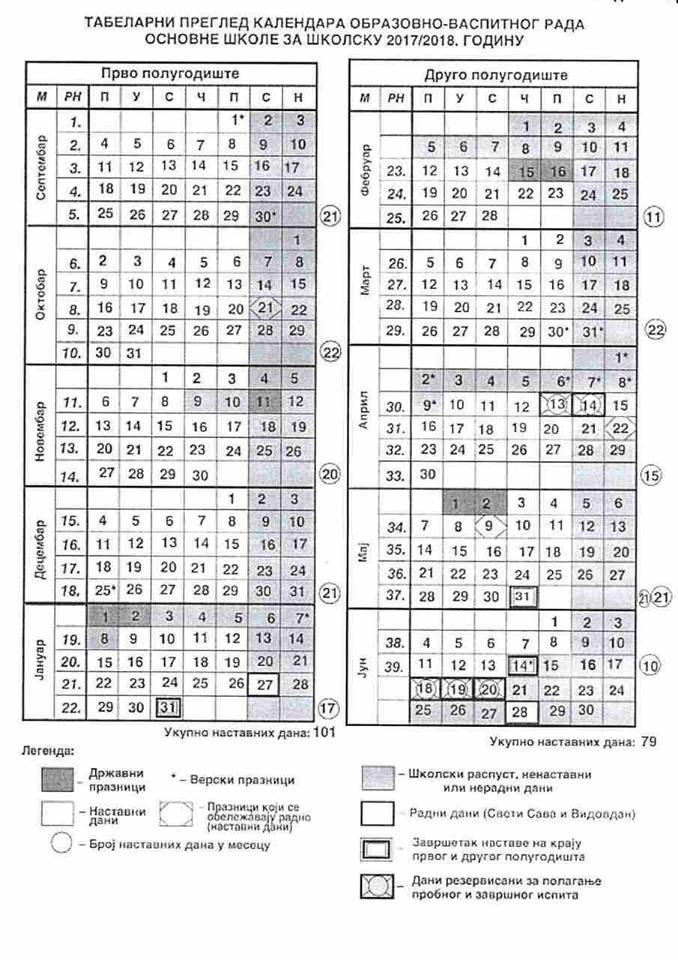 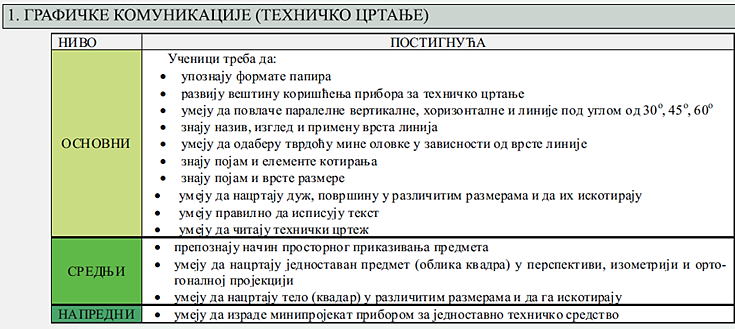 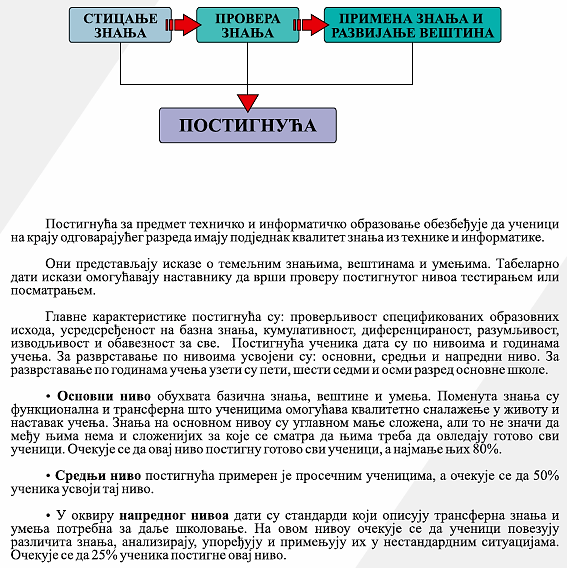 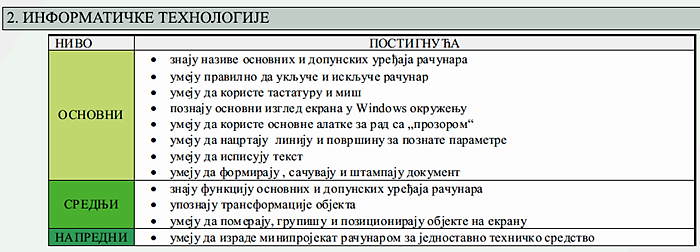 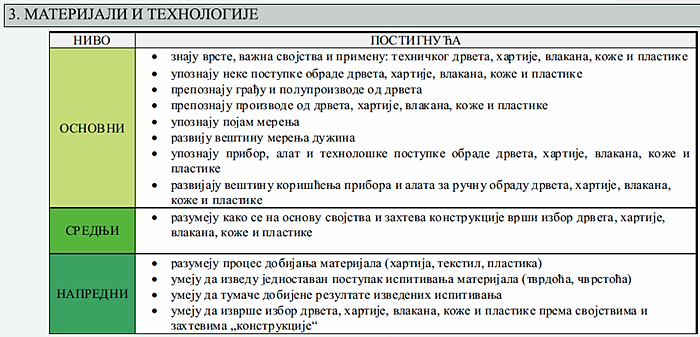 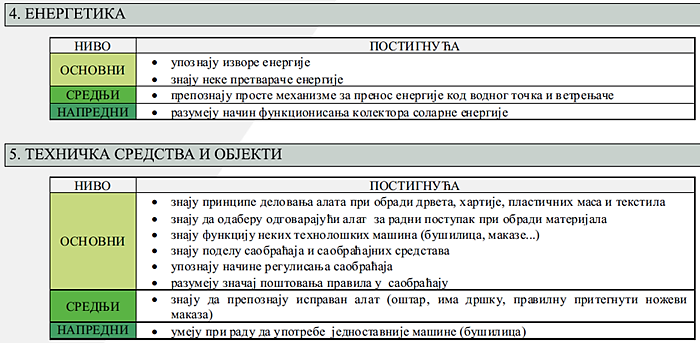 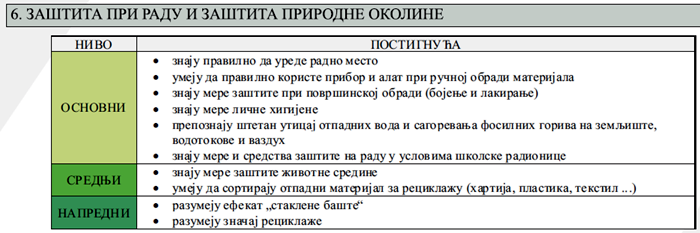 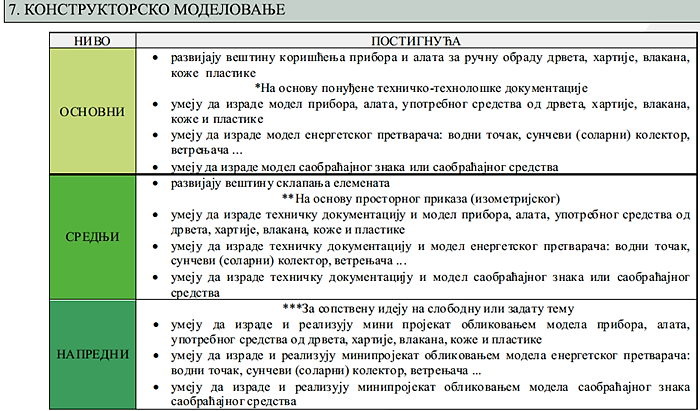 Назив предметаТЕХНИКА И ТЕХНОЛОГИЈАЦиљЦиљ наставе и учења технике и технологије је да ученик развије техничко-технолошку писменост, да изгради одговоран однос према раду и производњи, животном и радном окружењу, коришћењу техничких и технолошких ресурса, стекне бољи увид у сопствена професионална интересовања и поступа предузимљиво и иницијативно.РазредпетиГодишњи фонд часова72 часаОБЛАСТ/ТЕМАИСХОДИПо завршеној области/теми ученик ће бити у стању да:САДРЖАЈИ1. ЖИВОТНО И РАДНО ОКРУЖЕЊЕ 6. часоваописује улогу технике, технологије и иновација у развоју заједнице и њихово повезивањеразликује основна подручја човековог рада, производње и пословања у техничко-технолошком подручју наводи занимања у области технике и технологијепроцењује сопствена интересовања у области технике и технологијеорганизује радно окружење у кабинету примењују мере заштите на радуправилно и безбедно користи техничке апарате и ИКТ уређаје у животном и радном окружењу1-2. Појам, улога и значај технике и технологије на развој друштва и животног окружења.-Подручја човековог рада и производње, занимања и послови у области технике и технологије.3-4. Правила понашања и рада у кабинету.-Организација радног места у каби-нету и примена мера заштите на раду.5-6. Коришћење техничких апарата и ИКТ уређаја у животном и радном окружењу.2.САОБРАЋАЈ14. часовапроцени како би изгледао живот људи без саобраћајакласификује врсте саобраћаја и саобраћајних средстава према наменинаводи професије у подручју рада саобраћајнаправи везу између савременог саобраћаја и коришћења информационих технологијаразликује безбедно од небезбедног понашања пешака, возача бицикла и дечијих возилаправилно се понаша као пешак, возач бицикла и дечијих возила у саобраћају користи заштитну опрему за управљање бициклом и дечијим возилима аргументује неопходност коришћења сигурносних појасева  на предњем и  задњем седишту аутомобила и увек их користи као путник повеже место седења у аутомобилу са узрастом ученикаодговорно се понаша као путник у возилу показује поштовање према другим учесницима у саобраћајуанализира симулирану саобраћајну ситуацију на рачунару и идентификује ризично понашање пешака и возача бицикла7.-8. Улога, значај и историјски развој саобраћаја.Врсте саобраћаја и саобраћајних средстава према намени.9-10. Професије у подручју рада саобраћаја.Употреба информационих техологија у савременом саобраћају 11-12. Саобраћајна сигнализација – изглед и правила поступања.13-14. Рачунарска симулација и саобраћајни полигон.*полигон вожње. Обавезе и одговорност деце као учесника у саобраћају.15-16. Правила и прописи кретања пешака, возача бицикла и дечијих возила (ролери, скејт, тротинет) у саобраћају.17-18. Правила и прописи кретања пешака, возача бицикла и дечијих возила (ролери, скејт, тротинет) у саобраћају19-20. Заштитна опрема потребна за безбедно управљање бициклом и дечијим возилима.3. ТЕХНИЧКА ИДИГИТAЛНАПИСМЕНОСТ16. часовасамостално црта скицом и техничким цртежом једноставан предметправилно чита технички цртежНаводи стандарде у техничком цртежуЗнају како да из формата А4 може да изведе остале формате.Дефинишу размеруТрансформишу цртеж из природне размере у размеру увећања и умањењапреноси податке између ИКТ уређајапримењује основне поступке обраде дигиталне слике на рачунарукористи програм за обраду текста за креирање документа са графичким елементимакористи Интернет сервисе за претрагу и приступање online ресурсимапреузима одговорност за радпредстави идеје и планове за акције које предузима користећи савремену информационо-комуникациону технологију и софтверразвију вештину коришћења прибора за техничко цртањеумеју да повлаче паралелне вертикале, хоризонталне и линије под углом од 30о, 45о, 60ознају назив, изглед и примену врста линија умеју да одаберу тврдоћу мине оловке у зависности од врсте линијепрепознају начин просторног приказивања предметаумеју да нацртају једноставан предмет (облика квадра) у перспективи, изометрији и ортогалној пројекцијизнају појам и елементе котирањазнају појам и врсте размереумеју да нацртају дуж, површину и тело (квадар) у различитим размера и да их искотирајуумеју правилно да исписују техничко писмоумеју да израде мини пројекат приборомумеју правилно да укључе и искључе рачунарумеју да користе тастатуру и мишпознају основни изглед екрана у Windows окружењуумеју да користе основне алатке за рад са „прозором“умеју да нацртају линију и површину за познате параметре21.-22. Прибор за техничко цртање (оловка, гумица, лењир, троугаоници, шестар). Формати цртежа (А3, А4). Размера.23.-24. Типови и дебљине линија (пуна дебела линија; пуна танка линија; пуна танка линија извучена слободном руком; испрекидана танка линија; црта-тачка-црта танка линија).25.-26. Геометријско цртање (цртање паралелних правих, цртање нормале на дату праву, цртање углова помоћу лењира и троугаоника).27.-28. Елементи котирања (помоћна котна линија, котна линија, показна линија, котни завршетак, котни број – вредност). Техничко писмо.29.-30. Цртање техничког цртежа са елементима (типови линија, размера и котирање). 31.-32. Пренос података између ИКТ уређаја (рачунар, таблет, smartphone, дигитални фотоапарат).33.-34. Апликација за дигиталну обраду слике. Операције подешавања осветљености и контраста слике. Промена величине/резолуције слике, издвајање дела слике.35.-36. Креирање документа у програму за обраду текста. Форматирање текста, уметање слике и графике.Интернет претрага и приступ online ресурсима.4.РЕСУРСИ И ПРОИЗВОДЊА20. часоваразуме појам ресурсаразуме појам енерије, изворе, обликеразуме закон о одржању енергијесхвата опраавданост рециклажепрепознаје знакове рециклажеповезује својства природних материјала са применомобјасни технологије прераде и обраде дрвета, производњу папира, текстила и кожесече, спаја и врши заштиту папира, текстила, коже и дрветаправилно и безбедно користи алате и прибор за ручну механичку обраду (маказе, моделарска тестера, брусни папир, стега)направи план израде једноставног производа и план управљања отпадомсамостално израђује једноставан модел 37.-38. Природни ресурси на Земљи: енергија и материјали.Управљање отпадом (рециклажа; заштита животне средине).39.-40. Врсте, својства и примена природних материјала.41.-42. Технологија прераде и обраде дрвета.43.-44. Технологија прераде и обраде коже.Текстилна технологија.45.-46. Технологија производње папира.47.-48. Поступци ручне обраде и спајања папира, текстила, коже и дрвета – сечење/резање, спајање (лепљење) и заштита (лакирање).49.-56. Коришћење алата и прибора за ручну обраду и спајање наведених материјала – маказе, моделарска тестера, брусни папир, стега.КОНСТРУКТОРСКО МОДЕЛОВАЊЕ16. часовасамостално проналази информације –самостално проналази информације потребне за израду предмета/модела користећи ИКТ и Интернет сервисеодабира материјале и алате за израду предмета/моделамери и обележава предмет/моделручно израђује једноставан предмет/модел користећи папир и/или дрво, текстил, кожу и одговарајуће технике, поступке и алатекористи програм за обраду текста за креирање документа реализованог решењасамостално представља пројектну идеју, поступак израде и решење/производпоказује иницијативу и јасну оријентацију ка остваривању циљева и постизању успехапланира активности које доводе до остваривања циљева укључујући оквирну процену трошковаактивно учествује у раду пара или мале групе у складу са улогом и показује поштовање према сарадницима пружи помоћ у раду другим ученицима  процењује остварен резултат и развија предлог унапређења57.-72. Израда предмета/модела ручном Израда предмета/модела ручном обрадом и спајањем папира и/или дрвета, текстила, коже коришћењем одговарајућих техника, поступака и алата.Приказивање идеје, поступка израде и решења/производа.Тимски рад и подела задужења у тиму.Редни број наставнетемеНАСТАВНА ТЕМА/ОБЛАСТБрој часова по темиБрој часова заБрој часова заРедни број наставнетемеНАСТАВНА ТЕМА/ОБЛАСТБрој часова по темиобрадуостале типове часова1.Животно и радно окружење6432.Саобраћај14773.Техничка и дигитaлна писменост16794.Ресурси и производња209115.Конструкторско моделовање16016Укупан број часова722646МесецНаставна тема и наставна јединицаПотребан број часоваПотребан број часоваПотребан број часоваПотребан број часоваПримедбаМесецНаставна тема и наставна јединицаOUVΣПримедбаIX81. Животно и радно окружење (6=3+3)336IX81-2. Појам, улога и значај технике и технологије на развој друштва и животног окружења. Подручја човековог рада и производње, занимања и послови у области технике и технологије.11IX83-4. Правила понашања и рада у кабинету.Организација радног места у кабинету и примена мера заштите на раду.11IX85-6. Коришћење техничких апарата и ИКТ уређаја у животном и радном окружењу.11IX82. Саобраћај (14=7+7)7714IX87-8.Улога, значај и историјски развој саобраћаја.Врсте саобраћаја и саобраћајних средстава према намени.11IX8Укупно часова у месецу = 8448X89-10. Професије у подручју рада саобраћаја.Употреба информационих техологија у савременом саобраћају11X811-12. Саобраћајна сигнализација – изглед и правила поступања.11X813-14. Рачунарска симулација и саобраћајни полигон.*полигон вожње. Обавезе и одговорност деце као учесника у саобраћају.11X815-16. Правила и прописи кретања пешака, возача бицикла и дечијих возила (ролери, скејт, тротинет) у саобраћају11X8Укупно часова у месецу = 8448XI103. Дигитална и техничка писменост (16=8+8)8816XI1017-18. Правила и прописи кретања пешака, возача бицикла и дечијих возила (ролери, скејт, тротинет) у саобраћају2XI1019-20. Заштитна опрема потребна за безбедно управљање бициклом и дечијим возилима.11XI1021-22. Прибор за техничко цртање (оловка, гумица, лењир, троугаоници, шестар). Формати цртежа (А3, А4). Размера.11XI1023-24. Типови и дебљине линија (пуна дебела линија; пуна танка линија; пуна танка линија извучена слободном руком; испрекидана танка линија; црта-тачка-црта танка линија).11XI1025-26. Геометријско цртање (цртање паралелних правих, цртање нормале на дату праву, цртање углова помоћу лењира и троугаоника).11XI10Укупно часова у месецу = 84610XII83. Дигитална и техничка писменост (16=8+8)8816XII827-28. Елементи котирања (помоћна котна линија, котна линија, показна линија, котни завршетак, котни број – вредност).11XII829-30. Цртање техничког цртежа са елементима (типови линија, размера и котирање). 11XII831-32. Пренос података између ИКТ уређаја (рачунар, таблет, smartphone, дигитални фотоапарат).11XII833-34. Апликација за дигиталну обраду слике. Операције подешавања осветљености и контраста слике. Промена величине/резолуције слике, издвајање дела слике.2XII8Укупно часова у месецу = 8358I63. Дигитална и техничка писменост (16=8+8)8816I635-36. Креирање документа у програму за обраду текста. Форматирање текста, уметање слике и графике. Интернет претрага и приступ online ресурсима.2I637-38. Природни ресурси на Земљи: енергија и материјали. Управљање отпадом (рециклажа; заштита животне средине).11I6Ресурси и производња (20=10+10)101020I639-40. Врсте, својства и примена природних материјала.11I6Укупно часова у месецу = 6246II641-42. Технологија прераде и обраде дрвета.11II643-44. Технологија прераде и обраде коже.11II645-46. Текстилна технологија.11II6Укупно часова у месецу = 6336III847-48. Технологија производње папира.11III849-50. Поступци ручне обраде и спајања папира, текстила, коже и дрвета – сечење/резање, спајање (лепљење) и заштита (лакирање).11III851-52. Коришћење алата и прибора за ручну обраду и спајање наведених материјала – маказе, моделарска тестера, брусни папир, стега.11III853-54. Израда предмета/модела ручном обрадом и спајањем папира и/или дрвета, текстила, коже коришћењем одговарајућих техника, поступака и алата.11III8Укупно часова у месецу = 8448IV655-56. Израда предмета/модела ручном обрадом и спајањем папира и/или дрвета, текстила, коже коришћењем одговарајућих техника, поступака и алата.2IV65.	Конструкторско моделовање (16=0+16)01616IV657-58. Израда предмета/модела ручном обрадом и спајањем папира и/или дрвета, текстила, коже коришћењем одговарајућих техника, поступака и алата.2IV659-60. Израда предмета/модела ручном обрадом и спајањем папира и/или дрвета, текстила, коже коришћењем одговарајућих техника, поступака и алата.2IV6Укупно часова у месецу = 6066V861-62.; 63-64.; 65-66.; 67-68.  Израда предмета/модела ручном обрадом и спајањем папира и/или дрвета, текстила, коже коришћењем одговарајућих техника, поступака и алата.8V8Укупно часова у месецу = 6088VI469-70. ; 71-72. Израда предмета/модела ручном обрадом и спајањем папира и/или дрвета, текстила, коже коришћењем одговарајућих техника, поступака и алата.44VI4Укупно часова у месецу = 4044УКУПНОУКУПНО244872